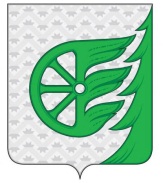 СОВЕТ ДЕПУТАТОВ ГОРОДСКОГО ОКРУГА ГОРОД ШАХУНЬЯНИЖЕГОРОДСКОЙ ОБЛАСТИРЕШЕНИЕОт  25  сентября  2020 года                                                                                                       № 44-7Об утверждении изменений в решение Совета депутатов городского округа город Шахунья Нижегородской области № 2-7 от 29.09.2017г. «Об утверждении Положения о территориальном общественном самоуправлении в городском округе город Шахунья Нижегородской области»В соответствии с Федеральным законом от 06.10.2003 N 131-ФЗ "Об общих принципах организации местного самоуправления в Российской Федерации" и Уставом городского округа город Шахунья Нижегородской области Совет депутатов решил:1. Утвердить прилагаемые изменения в решение Совета депутатов городского округа город Шахунья Нижегородской области № 2-7 от 29.09.2017г. «Об утверждении Положения о территориальном общественном самоуправлении в городском округе город Шахунья Нижегородской области»2. Настоящее решение вступает в силу со дня принятия и подлежит опубликованию  на официальном сайте администрации городского округа город Шахунья Нижегородской области.Глава местного самоуправления городского округагород Шахунья Нижегородской области                                                               Р.В.КошелевПРИНЯТЫ:                                                  решением Совета депутатовгородского округа город Шахуньяот 25 сентября 2020 года   № 44-71. Пункт 7.2. статьи 7 главы IV изложить в следующей редакции:Статья 7. Система территориального общественного самоуправления7.2. Структура, наименование, порядок избрания органов территориального общественного самоуправления определяется собранием, конференцией граждан, осуществляющих территориальное общественное самоуправление.2. Статью 8.  главы IV изложить в следующей редакции:Статья 8.Структура территориального общественного самоуправления8.1. Формами осуществления территориального общественного самоуправления в городском округе являются собрания, конференции граждан.8.2. Для организации и осуществления территориального общественного самоуправления, исполнения решений собраний, конференций граждан избираются подотчетные собранию, конференции граждан органы территориального общественного самоуправления.8.3 Структура органов территориального общественного самоуправления, их компетенция, порядок избрания, порядок принятия ими решений устанавливаются территориальным общественным самоуправлением самостоятельно в соответствии с настоящим Положением и отражаются в уставе территориального общественного самоуправления.3. Статью 12.  главы IV признать утратившей силу.         4. Статью 13.  главы IV признать утратившей силу.